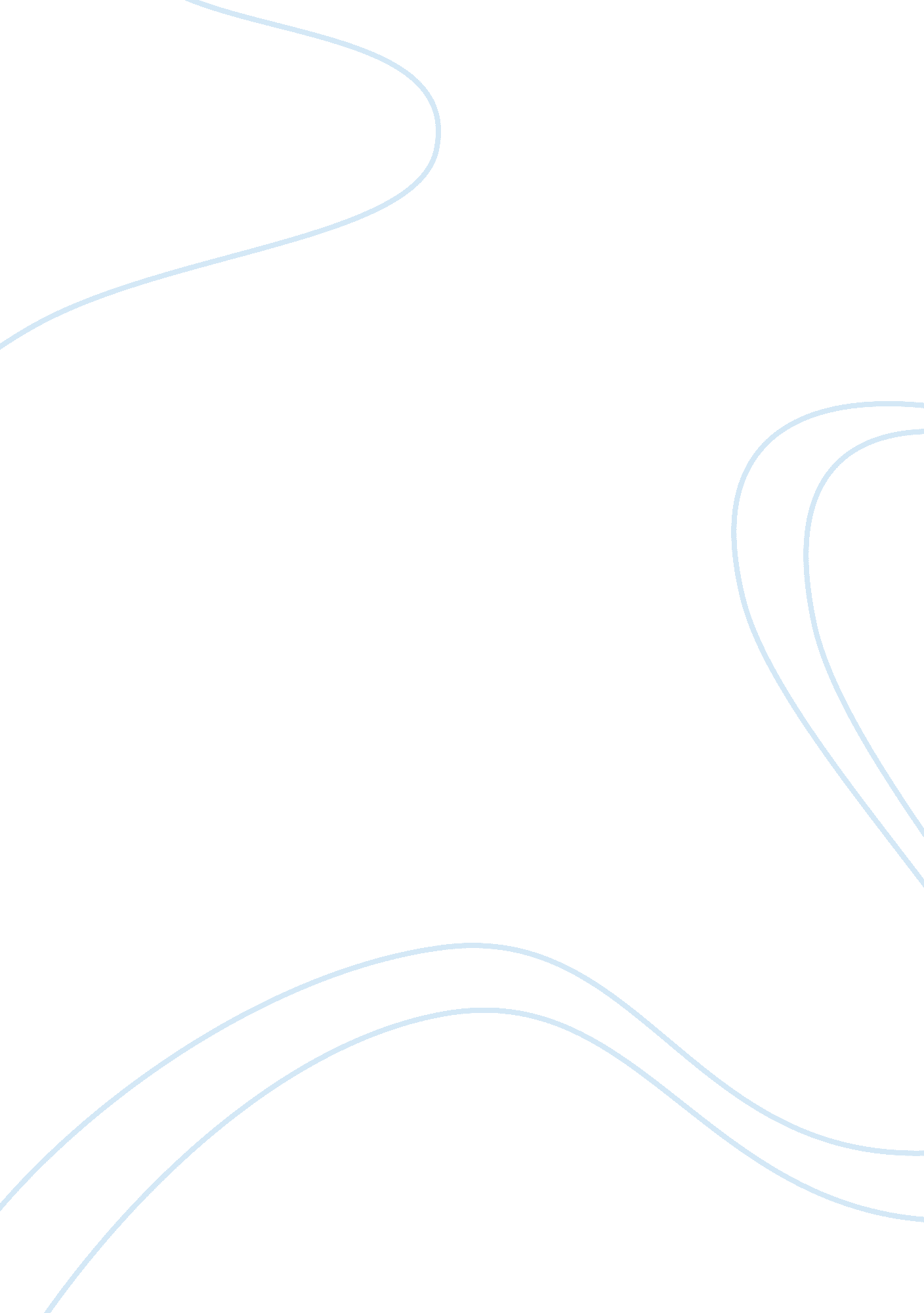 Movie review on fight clubLiterature, Novel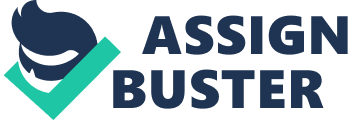 Fight Club: Question 1: 
This paper will examine both the film: Fight Club by David Fincher and the Book: Fight Club by Chuck Palahniuk in order to answer the question: Chuck Palahniuk’s novel Fight Club is written in almost cinematic terms, referring to specific shots in the first chapter, Tyler Durden’s job as a movie projectionist, and the idea of the " changeover." How does David Fincher’s film adaptation expand these terms to become a type of metafilm? What does the film show us about narrative, the transition from novel to film, and the medium of film itself? How are the ideas about film connected to (and part of) Fight Club’s major themes? 
Chuck Palahniuk is expressed as a great author as well as the fact that all that he feeds the audience is gold. Therefore, the readers as much as possible want to associate to him and this aspect forms the novel's strength. However, it is clear that some chapters including the one on the destruction of Marla Singers mother's cellulite by Tyler caused plenty of infuriation to her and points at Jack thinking he was responsible for the action. On realizing that Tyler is responsible, it appears so weird and later becomes pretty much pushed aside as if it had not happened (Palahniuk, 2011). 
Jim Uhls drop such a deviation from the actual storyline in sharp transfers. Jim appears to maintain a high-level movie adaptation in script writing as well as tightening it up for readiness in various cinema halls. On the other hand, a good novel is not necessarily meant to be tight and no matter what extents it reaches in delivering the intended message, ‘ Fight Club’ has achieved this perfection due to its non-stop wit. On the other hand, the film is fast and involving. This means that the acting by all lead characters is dead on. For instance, Pitt is cool, smart and crazy, Norton sarcastic, troubled and smart while Carter cleverly nihilistic and sexy. The film does things using the camera, which is both perfectly exhilarating and articulated, and feels revolutionary. Similarly, Fincher moves it (the camera) with absolutely best angles to achieve distinctive element of perfection. 
The two mediums the printed and the film page are perfect in the expression of Palahniuk's ideas. As the movie offers a faithful adaptation in different respects, the book is treasured for going deeper into the behavior, actions and minds of all main characters (Palahniuk, 2011). Tyler Durden in the film appears to be a prankster who is out-of-control media as well as a culture terrorist. In the book, Tyler Durden is much darker and more unpredictable. Most people read the novel and dismiss the film as the impressions derived from the two are rather opposite. However, with ‘ Fight Club’ the two extents collide with the aim of gaining full appreciation relating to the dark vision of Chuck. There is no other delightful way of fully understanding the idea being presented. Seeing the bruised and battered faces of the men smashing one another up every night brings the actual consequences relating to fighting homes of the viewer. 
Just like other great works of literature, there are huge contradictions, which are embraced in the comparison of the movie and the text. Fight Club is fundamentally about men who already exist in an extensive deal of pain due to shattered dreams as well as the illusions, which they were taught to adhere to by the society (Nelmes, 2007). In the process of embracing this rather physical pain, privation as well as real torment forces, the main characters in the text of ‘ Fight Club’ let go all the unrealistic fantasies of popularity. This is also the case in terms of their wealth and popularity, which turns them into mere agents of change. This is a message which is derived from both the book and the movie and it is only through experiencing both that readers and viewers can truly find out the inherent truth in the story. References: Nelmes J., (2007) Introduction to film studies. London: Routledge 
Palahniuk C., (2011) Fight Club. New York: Random House 